源氏前公園・源氏前特定児童遊園改修工事について１．経　　緯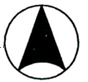 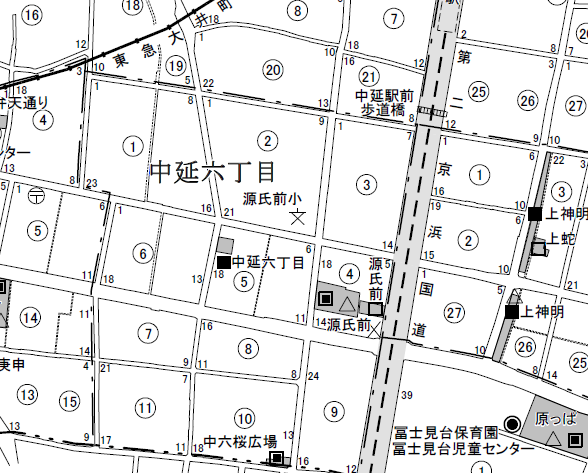 ２．整備概要３．改修計画図　裏面のとおり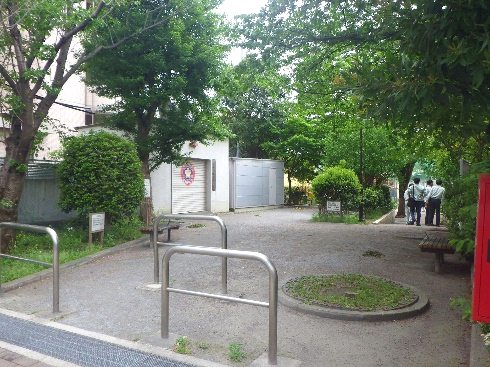 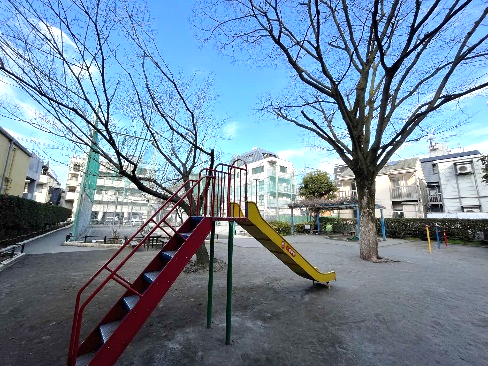 ４．スケジュール　令和4年9月7日　 契約締結　令和4年9月8日　 工事着手　　令和5年3月24日　工事竣工　　　　　　　　　 （予定）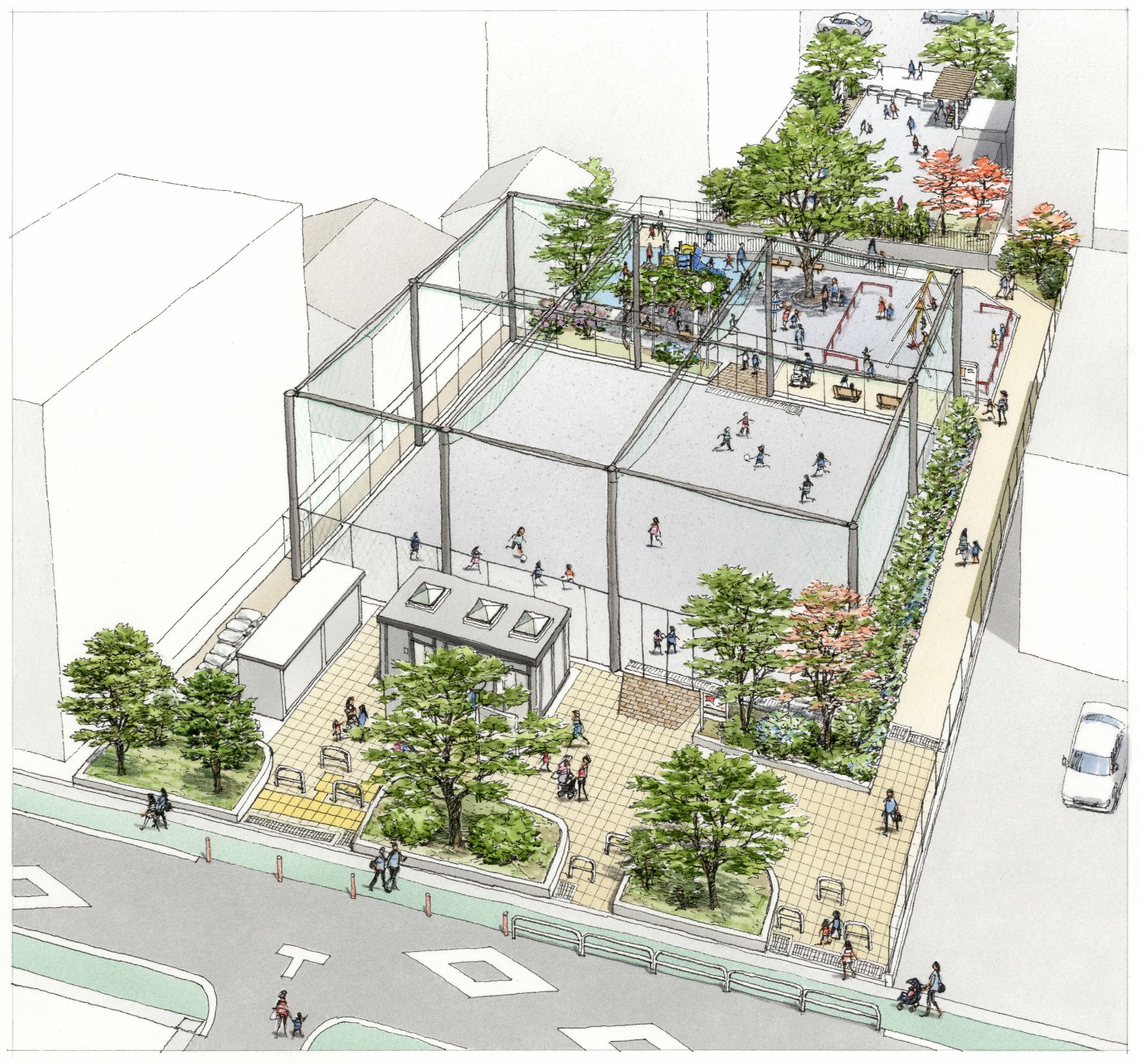 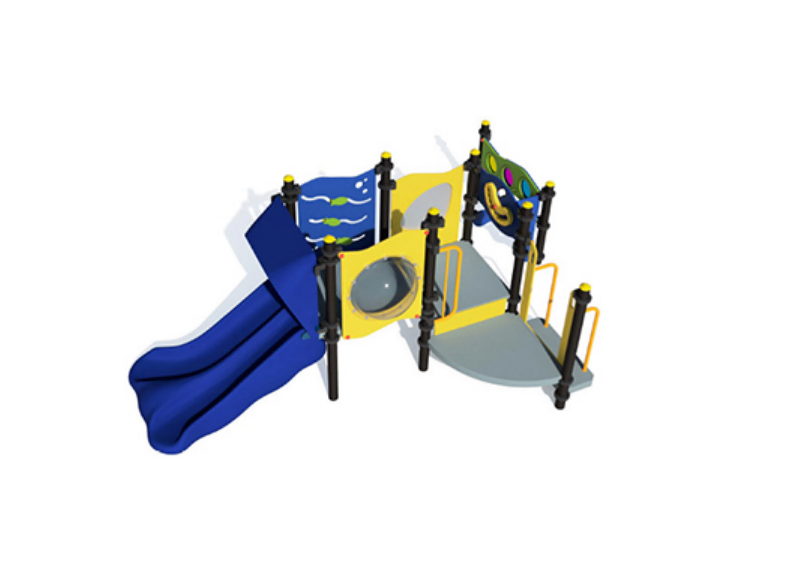 主な整備概要内　容キャッチボール場源氏前公園のキャッチボール場を改修。トイレ源氏前公園のトイレをバリアフリートイレに改修。インクルーシブ遊具源氏前公園に車いす利用者も利用できるインクルーシブ遊具を整備。マンホールトイレ源氏前特定児童遊園に災害時に使用できるマンホールトイレを整備。